UWAGA: PROSZĘ WYPEŁNIĆ, PODPISAĆ I ODESŁAĆ CAŁOŚĆ DO JEDNOSTKI DO 30.04.20…. r. PLAN PRODUKCJI ROŚLINNEJ w roku 20.… - aktualizacja prognozy(art. 3 pkt. d) Rozp. Wykonawczego Komisji (UE) 2021/2119 ())Nazwisko i imię producenta/nazwa firmy …………………………………………………….…….	Nr identyfikacyjny producenta nadany przez ARiMR __ __ __ __ __ __ __ __ __  Wewnętrzny nr producenta nadany przez jednostkę PL-09/………………..  Nr tel. …………….……......UWAGA: PROSZĘ WYPEŁNIĆ, PODPISAĆ I ODESŁAĆ CAŁOŚĆ DO JEDNOSTKI DO 30.04.20…. r. Data …………………………………                                            Czytelny podpis ……………………………………………………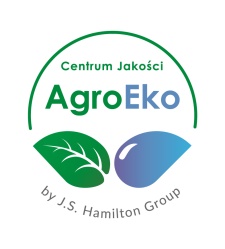 Procedura 01Procedura 01Roczny Plan ProdukcjiPr01-Z19Roczny Plan ProdukcjiWydanie 2Roczny Plan ProdukcjiData wydania: 01-06-2022Roczny Plan ProdukcjiStrona 1 z 2L.p.Oznaczenie działki rolnej  Planowany rodzaj uprawyPowierzchnia działki rolnejPowierzchnia działki rolnejNumer działki ewidencyjnej, na której jest położona działka rolnaPowierzchnia działki rolnej w granicach działki ewidencyjnejPowierzchnia działki rolnej w granicach działki ewidencyjnejWykorzystanie działki rolnej ()Pochodzenie materiału siewnego () Pochodzenie materiału siewnego () Pochodzenie materiału siewnego () Planowany rodzaj plonu głównego na certyfikat Wielkość szacowanego zbioru  (t) L.p.Oznaczenie działki rolnej  Planowany rodzaj uprawyhaarNumer działki ewidencyjnej, na której jest położona działka rolnahaarWykorzystanie działki rolnej ()EkologicznyZ okresu konwersjiKonwencjonalnyPlanowany rodzaj plonu głównego na certyfikat Wielkość szacowanego zbioru  (t) 1234567891011121314Procedura 01Procedura 01Roczny Plan ProdukcjiPr01-Z19Roczny Plan ProdukcjiWydanie 2Roczny Plan ProdukcjiData wydania: 01-06-2022Roczny Plan ProdukcjiStrona 2 z 2L.p.Oznaczenie działki rolnej  Planowany rodzaj uprawyPowierzchnia działki rolnejPowierzchnia działki rolnejNumer działki ewidencyjnej, na której jest położona działka rolnaPowierzchnia działki rolnej w granicach działki ewidencyjnejPowierzchnia działki rolnej w granicach działki ewidencyjnejWykorzystanie działki rolnej ()Pochodzenie materiału siewnego () Pochodzenie materiału siewnego () Pochodzenie materiału siewnego () Planowany rodzaj plonu głównego na certyfikat Wielkość szacowanego zbioru  (t) L.p.Oznaczenie działki rolnej  Planowany rodzaj uprawyhaarNumer działki ewidencyjnej, na której jest położona działka rolnahaarWykorzystanie działki rolnej ()EkologicznyZ okresu konwersjiKonwencjonalnyPlanowany rodzaj plonu głównego na certyfikat Wielkość szacowanego zbioru  (t) 1234567891011121314